Publicado en Madrid el 25/07/2018 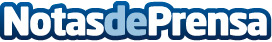 AIVO ayuda a Amadeus a automatizar el 70% de las consultas de sus clientesA través de la solución AgentBot, la compañía proveedora de servicios de tecnología para el sector turismo atiende y resuelve el 78% de las consultas totalesDatos de contacto:Mirella PalafoxNota de prensa publicada en: https://www.notasdeprensa.es/aivo-ayuda-a-amadeus-a-automatizar-el-70-de Categorias: Nacional Inteligencia Artificial y Robótica Viaje Marketing Turismo E-Commerce Recursos humanos Consumo http://www.notasdeprensa.es